    Énigmes de la valeur de positionJ’ai 3 centaines, 
25 dizaines et 15 unités. 
Quel nombre suis-je ?J’ai 1 centaine, 
84 dizaines et 23 unités. 
Quel nombre suis-je ?J’ai 5 centaines, 
0 dizaine et 38 unités. 
Quel nombre suis-je ?J’ai 6 centaines, 
18 dizaines et 41 unités. 
Quel nombre suis-je ?J’ai 2 centaines, 
7 dizaines et 32 unités. 
Quel nombre suis-je ?J’ai 4 centaines, 
30 dizaines et 10 unités. 
Quel nombre suis-je ?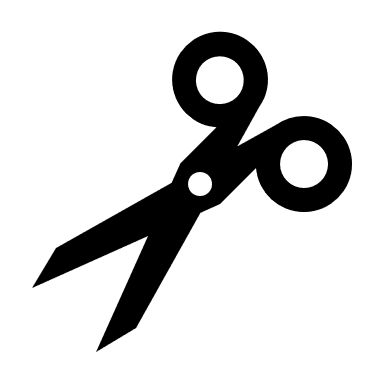 